Alternative English- Story Starter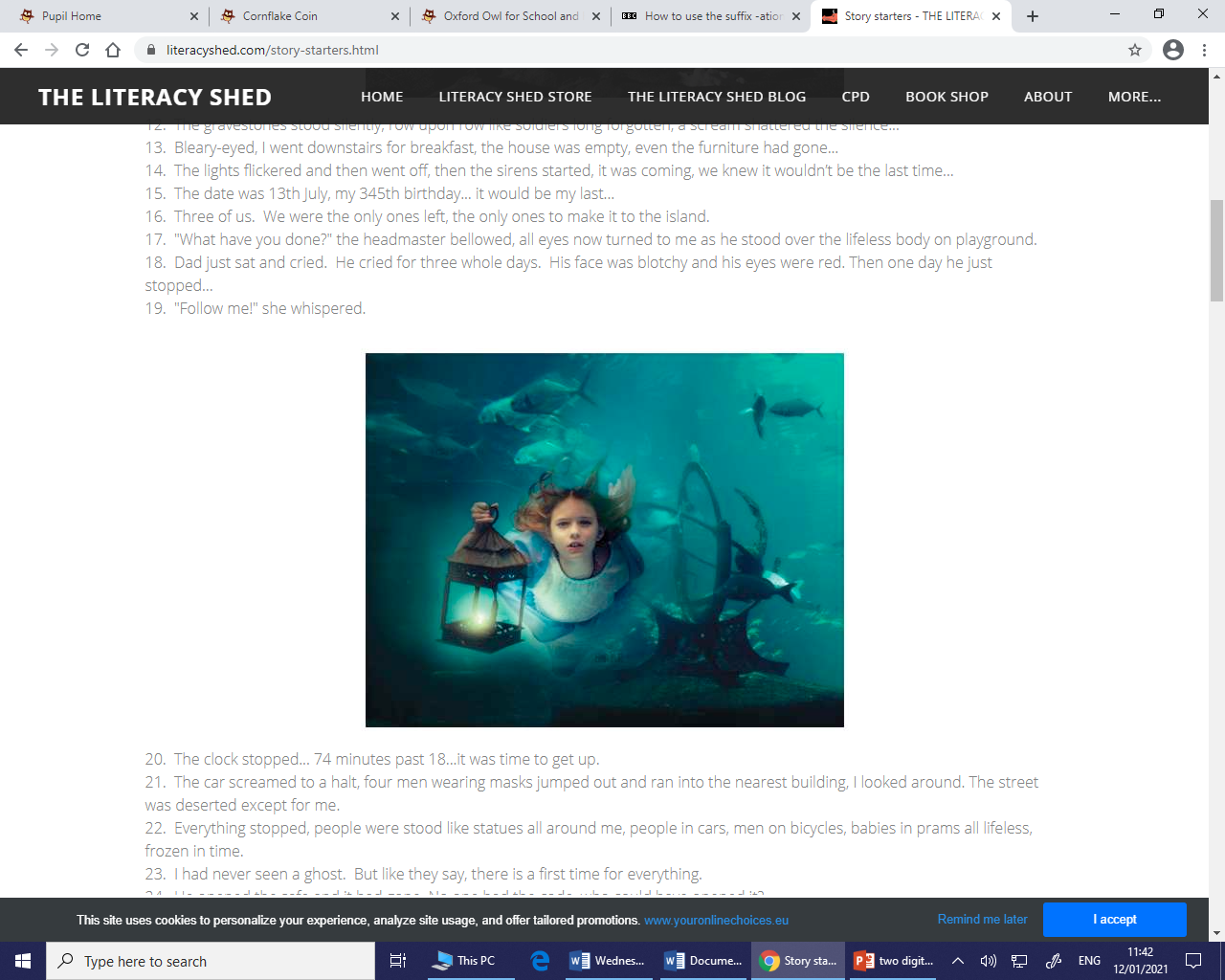 Have a look at this image. Use the prompts below to describe the picture. Write some words to describe the picture, using your phonics skills to help you, What can you see?  __________________     ___________________     __________________      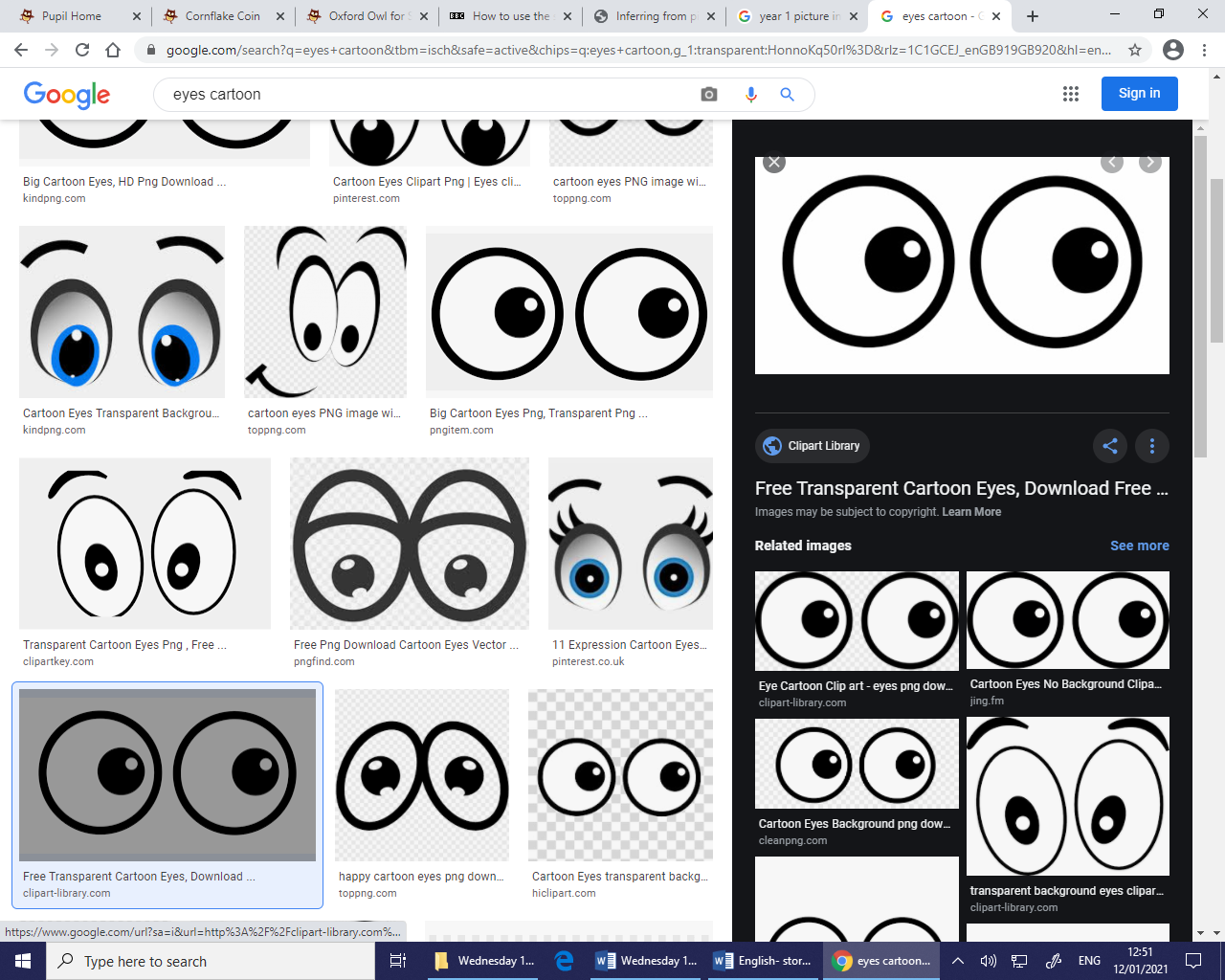 What colours can you see?      __________________    ___________________     __________________      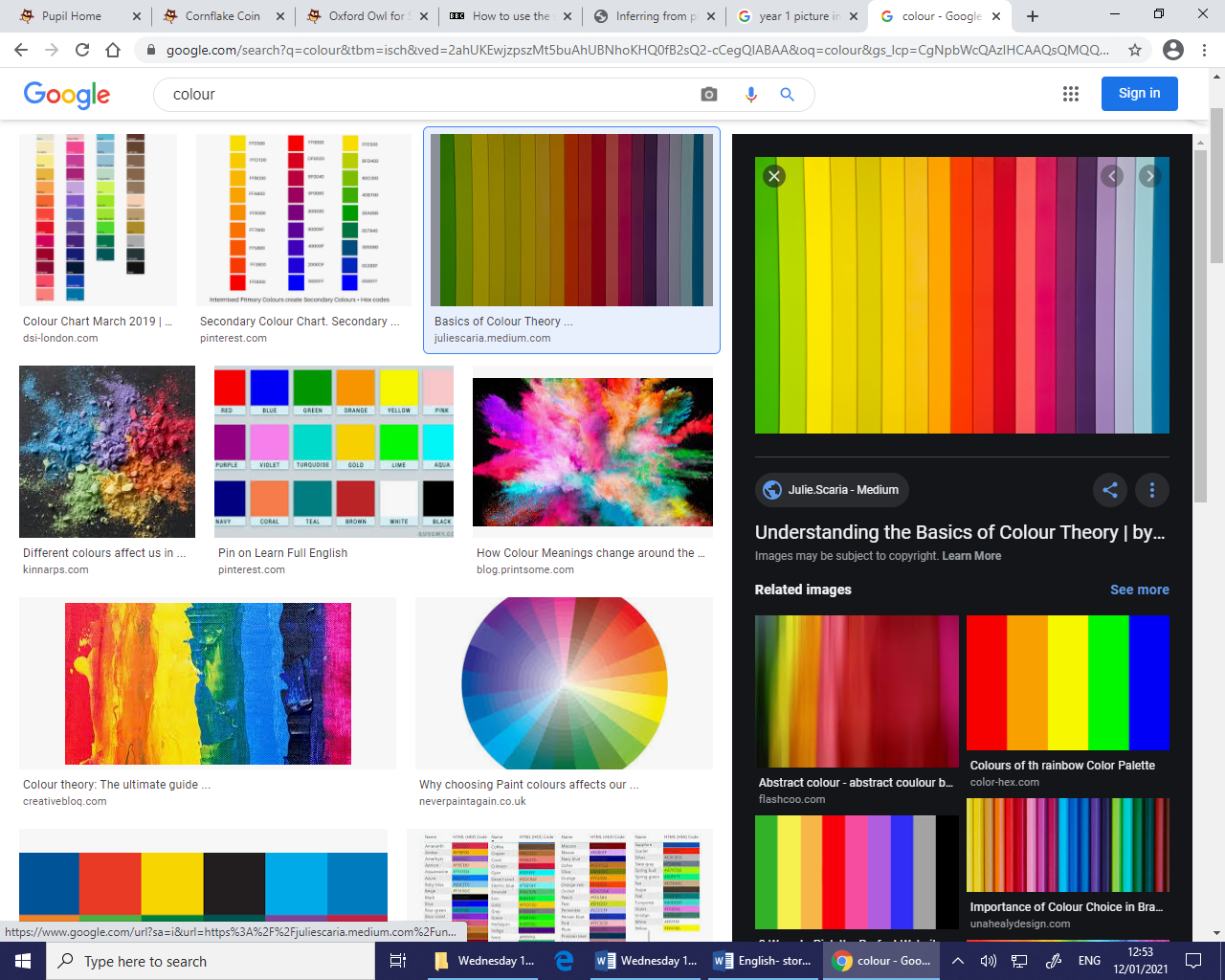 What does the girl look like?     __________________     ___________________     __________________      